WEEKEND PLANFriday, 2 February 2023Travel to OudtshoornDiscount at Spur for supper the eveningSaturday, 3 February 202407.00	Proceed to De Jager Sports Complex (extra parking via St Johns Road)07.25	Compulsory Team meeting at De Jager Sports Complex – 100m mark –(please inform Gerhard 082 808 1106 if you cannot be at the team meeting)WP Team and supporters sit on top right hand side of pavillion. Function tickets will be handed out – 100m mark on track07.40	March-past07.45  Opening 08.15	First running item10.30	Warm-up at N.A. Smit Pool (pool will be open from 10:00)	Swimming starts (as soon as possible after running)18.15	Proceed to Highgate Ostrich Farm18.45 Take seats for prize giving19.00	Prize-giving, dance & Braai (Dress code: casual)23.59	Last dancePLEASE NOTE THAT TIMES FOR SATURDAY ARE SUBJECT TO CHANGE. ATHLETES WILL BE NOTIFIED AT THE TEAM MEETING.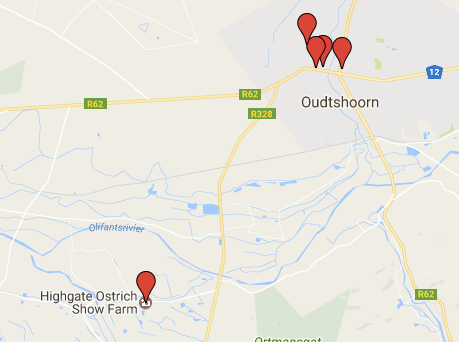 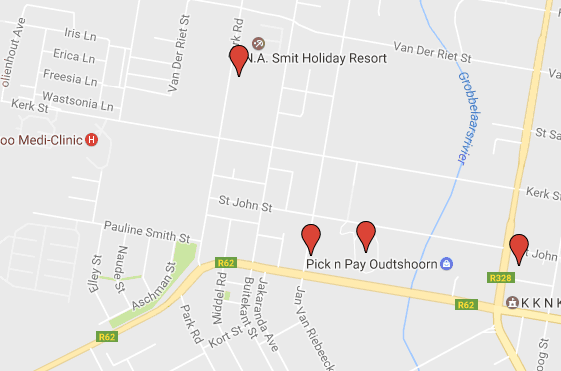 Highgate					Venues in Oudtshoorn